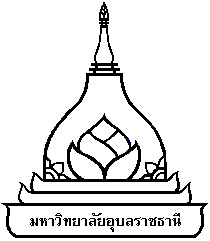 แบบประวัติและผลงานบุคคลประกอบการพิจารณาเลือกสรรผู้สมควรได้รับปริญญากิตติมศักดิ์ ของคณะกรรมการเลือกสรรผู้สมควรได้รับปริญญากิตติมศักดิ์ มหาวิทยาลัยอุบลราชธานี   
                                               ประจำปีการศึกษา ๒๕๕๘……………………………………….๑. หน่วยงานที่เสนอชื่อ…………………………………………………………………………………………………………………..๒. ระดับปริญญา  ชื่อปริญญา  และสาขาวิชาที่เสนอขอ   ปริญญาเอก 	:  ………………………..…ดุษฎีบัณฑิตกิตติมศักดิ์ 	สาขาวิชา………………………  ปริญญาโท 	:  ................................มหาบัณฑิตกิตติมศักดิ์ 	สาขาวิชา………………………. 
 ปริญญาตรี 	: .................................บัณฑิตกิตติมศักดิ์  		สาขาวิชา……………………… 
๓. ข้อมูลส่วนบุคคลของผู้ได้รับการเสนอชื่อ๓.๑ ประวัติส่วนตัวชื่อ / สกุล   ..........................................................................................................................วัน  เดือน  ปี  เกิด .................................................................................................................ภูมิลำเนา ที่อยู่ปัจจุบันเลขที่ ..................หมู่ที่........ชื่อหมู่บ้าน/อาคาร..................................................ถนน.......................................ตำบล...........................................อำเภอ.................................จังหวัด..................................................รหัสไปรษณีย์..........................................................โทรศัพท์..................................โทรสาร................................................................................
๓.๒ ตำแหน่ง  หน้าที่  หรือ  อาชีพในปัจจุบัน …………………………………………………………………………………………………………………………..
๓.๓.ประวัติการศึกษา/ดูงาน/อบรม๑) ระดับประถมศึกษา...........................................................................................................๒) ระดับมัธยมศึกษา.............................................................................................................๓) ระดับอุดมศึกษา................................................................................................................ปริญญาตรี.............สาขาวิชา..........................สถาบัน................พ.ศ. ……………..ปริญญาโท.............สาขาวิชา..........................สถาบัน................พ.ศ. ……………..ปริญญาเอก.............สาขาวิชา..........................สถาบัน................พ.ศ. ……………..   	๔) การศึกษาดูงาน / การอบรม  (ทั้งในและต่างประเทศ เรียงตามปี พ.ศ.)พ.ศ. ๒๕๕๙ เรื่อง..........  	สถาบัน.............	 พ.ศ. ๒๕๕๘ เรื่อง..........  	สถาบัน.............	 พ.ศ. ๒๕๕๗ เรื่อง..........  	สถาบัน.............	 
 	         พ.ศ. ๒๕...... เรื่อง..........  	สถาบัน.............
๓.๔ .ประวัติการทำงาน (เรียงจากปีปัจจุบัน) 	พ.ศ. ๒๕๕๙ 	ตำแหน่ง..... 	สถาบัน/หน่วยงาน.....
 	 	พ.ศ. ๒๕๕๘ 	ตำแหน่ง..... 	สถาบัน/หน่วยงาน.....
 	 	พ.ศ. ๒๕๕๗ 	ตำแหน่ง..... 	สถาบัน/หน่วยงาน.....
 		พ.ศ.............. 	ตำแหน่ง..... 	สถาบัน/หน่วยงาน.....
๓.๕ เครื่องราชอิสริยาภรณ์/รางวัลเกียรติคุณที่ได้รับ (ระบุถ้ามี)
 		พ.ศ. ๒๕๕๙ 	ชื่อเครื่องราชอิสริยาภรณ์/รางวัล
 	 	พ.ศ. ๒๕๕๘ 	ชื่อเครื่องราชอิสริยาภรณ์/รางวัล
 	 	พ.ศ. ๒๕๕๗	ชื่อเครื่องราชอิสริยาภรณ์/รางวัล
 		พ.ศ.............. 	ชื่อเครื่องราชอิสริยาภรณ์/รางวัล
๔. ผลงานที่สอดคล้องกับสาขาวิชาที่เสนอพิจารณา๔.๑ ผลงานทางวิชาการดีเด่น หรือ
 		สรุปผลงานทางวิชาการดีเด่นในสาขาเสนอขอ โดยเขียนบรรยายรายละเอียดให้ครบถ้วนสมบูรณ์และสอดคล้องกับสาขาที่เสนอพิจารณา พร้อมทั้งระบุหลักฐานอ้างอิงให้เป็นไปตามรูปแบบการเขียนบรรณานุกรม	
		
 		๔.๒ การทำคุณประโยชน์ที่ควรยกย่อง  
 		สรุปผลงานการทำคุณประโยชน์อย่างยิ่งแก่มหาวิทยาลัยอุบลราชธานี ประเทศชาติ หรือนานาชาติ สมควรได้รับการยกย่องให้เป็นแบบอย่างแก่ผู้อื่นเจริญรอยตาม  เขียนบรรยายรายละเอียดให้ครบถ้วนสมบูรณ์และสอดคล้องกับสาขาที่เสนอพิจารณา พร้อมทั้งระบุหลักฐานอ้างอิง เช่น รายละเอียดกิจกรรม/โครงการ/หลักฐานอื่นๆ ที่อ้างถึง 
		
		๔.๓ อื่นๆ (ถ้ามี)
๕.บุคคลที่สามารถขอข้อมูลเพิ่มเติมได้ ๕.๑ ชื่อ –สกุล............................................................................................................... ๕.๒ ที่อยู่/สถานที่ทำงาน..............................................................................................………………………………………………………………………………………………………………………..๕.๓ โทรศัพท์ติดต่อ.......................................................................................................     	      Email................................................................................................................... 	คณะ...................................ได้พิจารณาในการประชุมคณะกรรมการประจำคณะ  ครั้งที่ .................. เมื่อวันที่...........................แล้วเห็นว่าผู้ถูกเสนอชื่อเป็นผู้มีคุณสมบัติครบถ้วน และมีผลงานเป็นที่ประจักษ์ตามหลักเกณฑ์ที่กำหนด    ขอรับรองความถูกต้องของข้อมูล     (ลงชื่อ)......................................................................ตำแหน่ง คณบดีคณะ...........................................หมายเหตุ ๑. รายการเอกสารที่หน่วยงานต้องนำส่งฝ่ายเลขานุการให้ครบถ้วน ภายในวันที่....   กรกฎาคม ๒๕๕๙ จำนวน ๑๑ ชุด ได้แก่๑) แบบประวัติและผลงานบุคคลฯ และไฟล์ภาพถ่าย๒) ไฟล์ผลงานที่ตรงกับสาขาวิชาที่เสนอพิจารณา ๓) ร่างคำประกาศเกียรติคุณ  ๔) เอกสารนำเสนอข้อมูล เช่น ไฟล์นำเสนอ (Power point) วิดีทัศน์ ภายถ่าย หรืออื่นๆ  
 		๕) มติที่ประชุมคณะกรรมการประจำคณะ๒.  ให้หน่วยงานที่เสนอชื่อส่งผู้แทนเพื่อนำเสนอ ที่ประชุมคณะกรรมการเลือกสรรฯ  ด้วย    ร่าง คำประกาศเกียรติคุณชื่อ - นามสกุล…………………………………………………..........ดุษฎีบัณฑิตกิตติมศักดิ์/......มหาบัณฑิตกิตติมศักดิ์/....บัณฑิตกิตติมศักดิ์  สาขาวิชา………………………..…………………………..	สรุปประวัติชีวิต ประวัติการศึกษา และการทำงานที่สำคัญโดยสังเขป เช่น เริ่มทำงานที่ไหน ตำแหน่ง บอกผลงานที่ทำที่เด่น/สำคัญในชีวิต (fact)  ด้วยข้อมูลที่ถูกต้อง สรุปผลงานวิชาการที่โดดเด่น (เช่น ตำรา หนังสือ ผลงานวิจัย นวัตกรรม หลักปรัชญา ทฤษฎี แนวคิด ฯลฯ) ที่เป็นประโยชน์ ต่อวงวิชาการและวิชาชีพ ต่อสังคม ประเทศชาติ อาเซียน นานาชาติ  ทั้งเชิงปริมาณและคุณภาพ รางวัลสำคัญที่ได้รับ   รางวัลวิชาการ ปริญญากิตติมศักดิ์จากมหาวิทยาลัยอื่นๆ /วิชาชีพอะไรบ้าง
 	ผลงานที่เป็นประโยชน์ต่อมหาวิทยาลัยอุบลราชธานี  ทั้งเชิงปริมาณและคุณภาพ
 	คำกล่าวประกาศเกียรติคุณ/ยกย่องชมเชย เป็นการสรุปผลงานเพื่อมอบปริญญาบัตร ต้องศึกษาและอธิบายผลงานให้มีเหตุผล มีน้ำหนัก มีคุณค่า แล้วรวบรวม เรียบเรียงจนตกผลึก นำไปสู่การมอบปริญญากิตติมศักดิ์เพื่อการยกย่องเชิดชูเกียรติคุณ    โดยเชื่อมโยงกับสิ่งที่กล่าว/ได้ทำมา   ให้เห็นเชิงประจักษ์ ให้บรรยายสรุปให้ชัดเจนว่าสมควรได้รับปริญญากิตติมศักดิ์นี้ตามหลักเกณฑ์อย่างไร (ความยาวไม่เกิน ๒ หน้ากระดาษเอ ๔ ขนาดอักษร ๑๖ p แบบอักษรTH SarabunIT๙)แบบตรวจสอบเอกสาร ประวัติ ผลงาน ผู้ทรงคุณวุฒิเพื่อรับปริญญากิตติมศักดิ์ชื่อ-นามสกุล................................................................................................................................................
			    ลงชื่อ........................................................................ผู้ตรวจสอบเอกสารของคณะ  
                                         (...................................................................)
                                          วันที่.....................................................
ฝ่ายเลขานุการรับเรื่องและเอกสารแล้ว  (      ) ครบถ้วน  (      ) ไม่ครบถ้วน ..................................................			     ลงชื่อ........................................................................ฝ่ายเลขานุการ
                                           (...................................................................)
                                                วันที่.....................................................รายการละเอียดข้อมูล เอกสาร  หลักฐาน   มี ไม่มี ๑.คุณสมบัติ
๑.๑ เป็นผู้มีคุณสมบัติ ข้อใดข้อหนึ่งหรือหลายข้อ  ดังนี้๑.คุณสมบัติ
๑.๑ เป็นผู้มีคุณสมบัติ ข้อใดข้อหนึ่งหรือหลายข้อ  ดังนี้๑.คุณสมบัติ
๑.๑ เป็นผู้มีคุณสมบัติ ข้อใดข้อหนึ่งหรือหลายข้อ  ดังนี้    ๑) เป็นผู้มีผลงานทางวิชาการดีเด่นในสาขาวิชาที่มีการสอนในมหาวิทยาลัย หรือ    ๒) เป็นผู้ทำคุณประโยชน์อย่างยิ่งแก่มหาวิทยาลัย ประเทศชาติ หรือนานาชาติ สมควรได้รับการยกย่องให้เป็นแบบอย่างให้ผู้อื่นเจริญรอยตามสืบไป  และ    ๓) ไม่เป็นข้าราชการประจำ พนักงาน ลูกจ้างทุกประเภท และกรรมการต่างๆ* ของมหาวิทยาลัยอุบลราชธานี
 (* หมายถึง กรรมการที่มีส่วนได้ส่วนเสียในการพิจารณา ได้แก่ กรรมการประจำคณะ กรรมการเลือกสรรผู้สมควรได้รับปริญญากิตติมศักดิ์ กรรมการบริหารมหาวิทยาลัย และกรรมการสภามหาวิทยาลัย) ๑.๓ ไม่เป็นผู้ดำรงตำแหน่งต่าง ๆ ทางการเมืองในระหว่างการเลือกสรร๒. ส่งประวัติและผลงาน (ให้ส่งเป็นไฟล์ข้อมูล ให้ครบถ้วน)๒. ส่งประวัติและผลงาน (ให้ส่งเป็นไฟล์ข้อมูล ให้ครบถ้วน)๒. ส่งประวัติและผลงาน (ให้ส่งเป็นไฟล์ข้อมูล ให้ครบถ้วน)  ๒.๑ แบบประวัติและผลงาน  ๒.๒ ภาพถ่ายผู้ทรงคุณวุฒิ/ไฟล์ภาพ    ๒.๓ ร่างประกาศสดุดีเกียรติคุณ ไม่เกิน ๒ หน้าเอ ๔  ๒.๔ มติที่ประชุมคณะกรรมการประจำคณะ ๓. การนำเสนอต่อคณะกรรมการ๓. การนำเสนอต่อคณะกรรมการ๓. การนำเสนอต่อคณะกรรมการ  ๓.๑ มี Power point /สื่อ /สิ่งพิมพ์ในการนำเสนอ  ๓.๒ ชื่อผู้นำเสนอต่อคณะกรรมการ